Minnesota Elks Association115th Annual Convention Proposed AgendaComfort Suites Conference Center, 1447 Prairie Drive, Worthington, MNFriday, June 21, 2019I.	Session Commences 8:00 a.m.	A.  Call to Order, Patrick “Pat” Wright, President, Hopkins 2221		1.	Introduction of Grand Lodge Officers, Royce Bottin, Esquire, Red Wing 845, Grand Lodge Committee on Judiciary, Chair, Area 5 Member Todd Deal, Virginia 1003, Board of Grand Trustees,  Member, Chair, Paul Ryan, Willmar 952, PGER/Sponsor Dwayne Rumney, Willmar 952		2.	Invocation, Stephen Faltus, Chaplain, Stillwater 179		3.	Posting of the Colors by American Legion Post 5		4.	Pledge of Allegiance Fred Tremper, Americanism Committee Chair, Red Wing 845		5.	National Anthem	B.	Roll call of Officers and Past State Presidents, Dennis Schroeder, Secretary, Hutchinson 2427 		(Please stand as name is called.)	C.	Acknowledge Past District Deputies Grand Exalted Ruler, Patrick “Pat” Wright, President	D.	Welcome, Pete Suby, Exalted Ruler, Worthington 2287	E.	Welcome, Mayor Mike Kuhle, City of Worthington	F.	Remarks, Conference Co-Chairpersons Angela Anderson and Julie Fotte, Worthington 2287	G.	Approval of Minutes of previous session as printed, Patrick “Pat” Wright, President 		 (Adoption, without reading, unless objections of fact be made)II.	Reports of Officers:	A.	Minnesota Elks Association Officers’ Reports		1. President Patrick “Pat” Wright, Hopkins 2221		2. Secretary Dennis Schroeder, Hutchinson 2427  		3. Treasurer, Bill Schindele, PSP, Willmar 952		4. Board of Trustees Chair, Terry Mehring, Rochester 1091		B.  Grand Lodge District Deputies Grand Exalted Ruler Reports		1.	Warren Wertman, Metro District, Red Wing 845		2.	Mike Curran, South District, Winona 327		3.	Anthony Jeffries, North District, Eveleth 1161		4.	Tim Lieser, Central District, Alexandria 1685III.	Reports of Committees:	A.	Youth Camp Board of Directors, John Miller, Chair, Hopkins 2221	B.	Accident Prevention/Insurance Risk, John Miller, Chair, Hopkins 2221	C.	Youth Camp Memorial Fund Investment Board, Gary Hudson, Chair, Stillwater 179	D.	Minnesota Elks Bowling Association, Joe Willenbring, President, Dakota County 2832	E.	Minnesota Elks Golfing, Tim Johnson, President, Faribault 1166	F.	Advisory, Neil Johnson, PSP, Chair, Faribault 1166	G.	Americanism, Fred Tremper, Chair, Red Wing 845	H.	Business Practices, George Walters, PSP, Chair, Eveleth 116	I.	Drug Awareness, Tammy Lehn, Chair, Hutchinson 2427	J.	Memorial Ring Promotion, Randy Richmond/Ron Probst, Co-chairs, Owatonna 1395	K.	Penny-A-Day, Becky Radika, Chair, Hibbing 1022	L.	Government Relations, Douglas Dyrland, Chair, Hopkins 2221Kindofa BIG DEALMinnesota Elks Association115th Annual Convention Proposed AgendaComfort Suites Conference Center, 1447 Prairie Drive, Worthington, MNIII.	Reports of Committees (continued):		M.	Past Exalted Rulers Association, Sue Foster, Chair, Rochester 1091	N.	Laws and Resolutions, James Michael, Chair, St. Cloud 2843	O.	Lodge Activities, Shirley Reuter, Chair, Virginia 1003	P.	National Foundation, Tom Nesvig, Chair, Owatonna 1395	Q.	Membership/Lapsation, Robert Cochran, Chair, Faribault 1166	R.	National Veterans Service, Thomas Kramin, Chair, Willmar 952	S.	New Lodge, Craig DeForge, Chair, Minneapolis 44	T.	Lodge Retention/Assistance, Neil Johnson, PSP, Chair, Faribault 1166	U.	Public Relations and Marketing, Diane Blight, Chair, Eveleth 1161	V.	Ritualistic, Herman Wisneski, PSP, Chair, Brainerd 615	W.	Youth Activities, Laurie DeForge, Chair, Minneapolis 44	X.  Soccer Shoot Out, Vacant (to be determined)	Y.  Hoop Shoot, Mark Johnson, Chair, Wadena 2386	Z.	ENF-MVS Scholarships, Cheri Johnson, Chair, Faribault 1166IV.	Credentials Report, Aaron Lundblad, Chair, St. Cloud 2843 V.	DrawingVI.	Benediction, Stephen Faultus, ChaplainNOTE:  Delegates’ Meeting for those going to Grand Lodge Session in St. Louis, Mis-	souri, will be held Friday, June 21, at Comfort Suites Conference Center after	the morning session. Saturday, June 22, 2019VII.	Second Session Commences - 8:00 a.m.		A	Opening of meeting, Patrick “Pat” Wright, President		B.	Invocation, Stephen Faltus, Chaplain		C.	Pledge of Allegiance, Fred Tremper, Americanism Committee Chair		D.  Remarks by Convention Co-Chairpersons Angela Anderson and Julie Fotte, Worthington 2287		E.	Announcements, Dennis Schroeder, State SecretaryVIII.	Reports of CommitteesCompletion of reports not given on Friday   IX.	Credentials Report, Aaron Lundblad, Chair  Kindofa BIG DEALMinnesota Elks Association115th Annual Convention Proposed AgendaComfort Suites Conference Center, 1447 Prairie Drive, Worthington, MN     X.	State Meetings, Kevin Riegelman, PSP, Chair, Red Wing 845		A.	Future Convention Sites Awarded:			1.	2019 State Convention, Worthington 2287, June 21-22, 2019			2.	2019 Mid Year Conference, Duluth 133, (Breezy Point, Pequot Lakes, MN)				October 18-19, 2019			3.  2020 State Convention, Owatonna 1395, June 26-27, 2020			4.  2020 Mid Year Conference, International Falls 1599, October 16-17, 2020		B.	Convention Site Bids:			1.	2021 State Convention, Hutchinson 2427				2021 State Convention, Willmar 952			2.	2023 State Convention, Rochester 1091   XI.	Unfinished Business		A.  Board of Trustees Budget Approval, Terry Mehring, Chair		B.	Laws and Resolutions, James Michael, Chair, St. Cloud 2843 XII. 	New Business		A.	Election - 	Youth Camp Memorial Investment Fund Board Member, (1) 4-year term (South District)XIII.	Good of the Association		A.  Presentation of President’s Gift, Board of Trustees, Terry Mehring, Chair		B.	Introduction of 2019-2020 State Officers, Chris Heinrichs, President-elect, Worthington 2287		C.	2019-2020 Program, Chris Heinrichs, President-elect		D.	Introduction of speaker, Pat Wright, President 		E.	Remarks, Dwayne Rumney, Past Grand Exalted Ruler/State Sponsor, Willmar 952		F.	Closing Remarks, Pat Wright, PresidentXIV.		Drawing  XV.		Benediction, Stephen Falutus, Chaplain      NOTE:	Memorial Service and	Installation of Officers will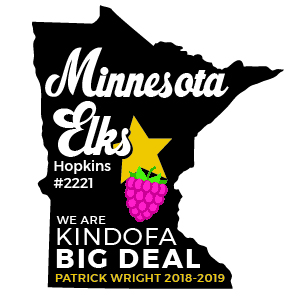 	follow immediately after	the morning session at the	Worthington Convention	Center.Kindofa BIG DEAL